Studieclub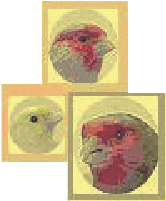 Voor Kleur-, Vorm- en Postuurkanaries“Onder Vrienden Opgericht“C.O.M. TENTOONSTELLING 2022Voor kleur-, en postuurkanariesOpeningstijden: Vrijdag 		21 oktober 20.00-22.00 uurZaterdag 	22 oktober 10.00-16.00 uurOntmoetingscentrum ”Het Anker”Voorsterweg 368042 AD  Zwolle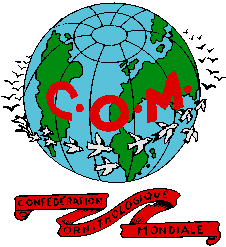 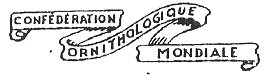 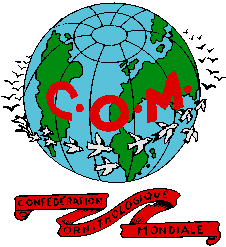 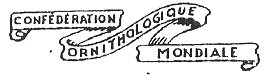 Inschrijfformulier en informatie:Kees van Maanen, Descartesstraat 77323 HX Apeldoorn, tel. 055 3665628Mailadres: tentoonstelling@studieclub-ovo.nlInformatie: www.studieclub-ovo.nl of www.kanarievereniging-ovo.nlVERKOOPKLASSE AANWEZIG